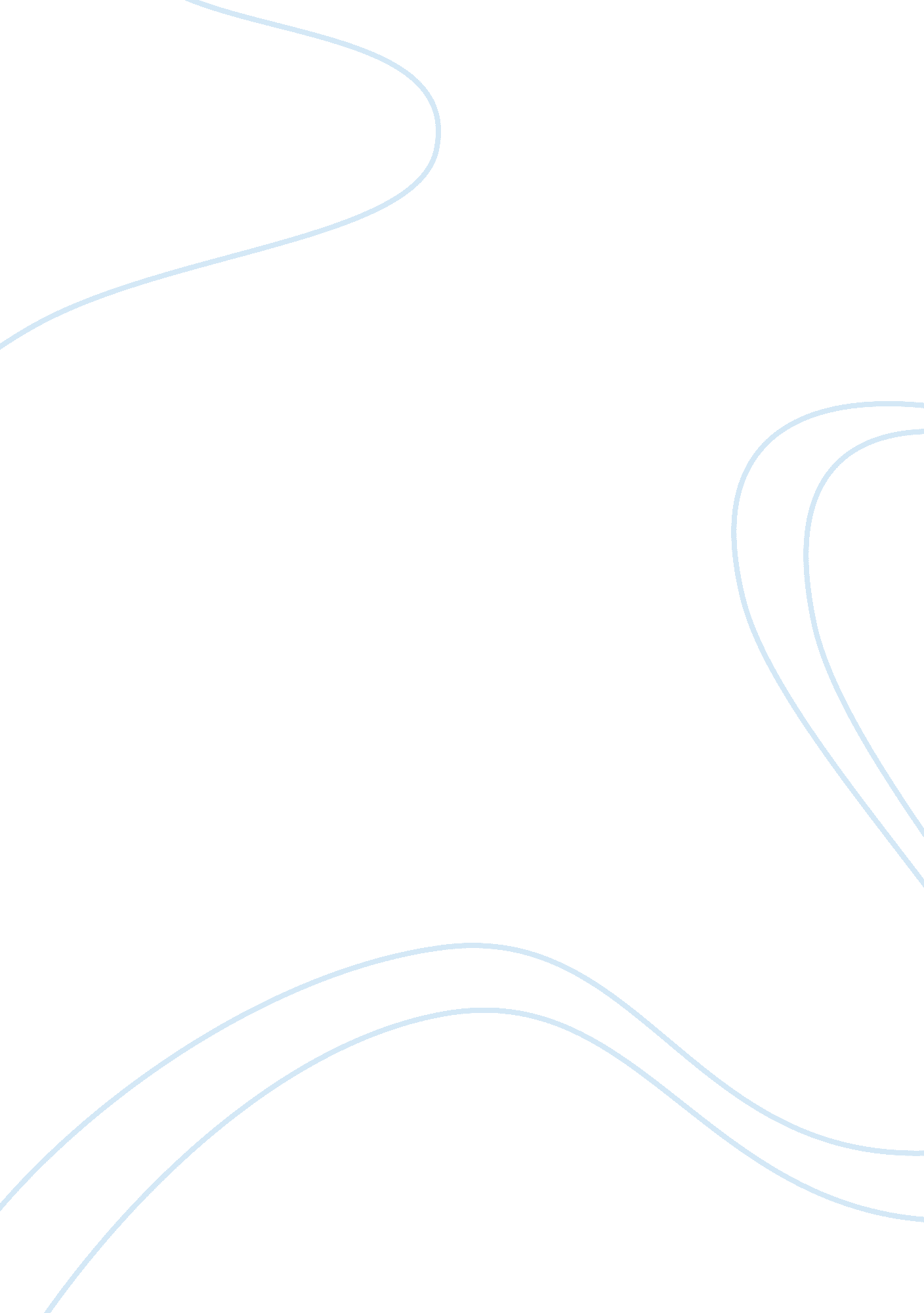 How do i see myself ten years later essay sampleHealth & Medicine, Cancer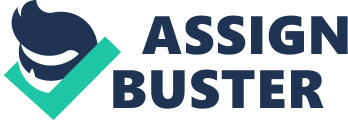 The way I see myself ten years ahead of now is not something I often ponder about. To be honest, it scares me a little to know that in one short decade I will be thirty years old, and that my years of youth will be coming to an end. One thing I am certain of, is that if God gives me the opportunity to get to that age, I will make the most of my years and put all of my effort to become a successful and happy woman. I am now in my fifth semester of Diploma in Medical Lab Technology at PTPL College, Kuala Terengganu and will be graduating in June next year. As any other College student, I am now facing the big question of life that seems to be asked by many and that question would be where do you see yourself in ten years. As I reflect on my childhood I have had many dreams and aspirations that I would like to accomplish within the next ten years of my life. In ten years I can see myself having many of my goals accomplished, if not accomplished, I will be working on accomplishing those goals to fulfill my life. Academically, I see myself having completed my degree in Human Biology or Medical Biotechnology and working with a reputable Biopharmaceutical Company such as Pfizer in the ongoing research of oncology which is the study of cancer. It has been my life-long dream to be involved in cancer research ever since my grandmother passed away from breast cancer. I see myself developing new drugs in the treatment of cancer. Moreover, I also see myself doing part time Masters in Oncology in an Ivy League university such as Princeton in the United States of America. In ten years, I will obviously be married. I see myself being married to a tall, dark and handsome doctor or engineer from Malaysia but who is settled well in New Zealand or Australia, a man of good charisma and personality, who loves me unconditionally and accepts me for who I am. I also see myself with a man who is a little possessive as it feels good to know that someone is afraid of losing me. I also see myself being blessed with an adorable pair of twins, a girl and a boy whom I will shower with all the love my heart can muster. I also see myself being financially sound and being able to travel all over the world with my husband and indulging in gourmet food as well as the local cuisine of each country I visit especially Korea because I have heard their food is really scrumptious. I also wish to own a tree house in Hawaii as my holiday home with a private beach where I can unwind and enjoy the breeze. As for my permanent residence, I do not wish to own a large house, but a simple apartment or cottage overlooking the countryside will do for me. I wish to settle in New Zealand or Australia as I love the cool weather there and the four seasons be it winter , summer, spring or autumn. I also see myself owning my dream car which is an Audi sports car. Moreover, I will buy my parents a bungalow to live in Kuala Lumpur and send them on a Mediterranean cruise as I wouldn’t be where I am today without their sacrifices in bringing me up. I also dream of setting up my own charitable organization for children with cancer called Cure Cancer that will provide financial aid to children with cancer in collaboration with UNICEF. In conclusion, ten years from now, I see myself as a strong, independent, healthy, and happy woman, and I am aware that the only person that can get me there is myself by putting all the passion, effort and determination I have in everything I do. My cousin once told me the only person that can keep you from becoming who you want to be is yourself. The biggest obstacle I have to fight against is me and I believe that I will be strong enough to defeat my fears and weaknesses. I also believe that life is measured by the moments that take your breath away and that with an open heart and a strong mind, success will be within my reach. 